Дипломирани студенти, 2017.– Високо образовање –У календарској 2017. години у Републици Србији је на свим високошколским институцијама дипломирало 45.119 студената. Од укупног броја 18.548 или 41,1% дипломираних студената су мушкарци, а 26.571 или 58,9% су жене.На државним и приватним универзитетима укупно је дипломирало 34.737 студената – 78,5% или 27.280 студената дипломирало је на државним, а 21,5% или 7.457 студената на приватним факултетима. На високим државним и приватним школама дипломирало је 10.382 студента – 90,3% или 9.372 на државним високим школама, а 9,7% или 1.010 студената на приватним.Посматрано према начину финансирања студија, од укупног броја дипломираних студената 37,2% су корисници буџета, 49,1% су самофинансирајући студенти и 13,7% су на буџету и самофинансирању.Дипломирани студенти по универзитетима и начину финансирања1)1) Претходни подаци. Дипломирани студенти по универзитетима и начину финансирања1)  (наставак)1) Претходни подаци. Методолошка објашњењаПодаци о дипломираним студентима су резултат редовног годишњег истраживања „Статистички извештај за студенте који су завршили студије на високошколским институцијама“ (образац ШВ‐50). Истраживање се спроводи путем индивидуалних упитника, а обухваћене су све високошколске установе.Подаци се односе на све дипломиране студенте на академским и струковним студијама, на сва три степена студија, као и на стари програм. Подаци приказани у овом саопштењу односе се на ниво образовања ISCED 6, 7, 8 према Међународној стандардној класификацији образовања (The International Standard Classification of Education – ISCED2011).Републички завод за статистику од 1999. године не располаже појединим подацима за АП Косово и Метохија, тако да они нису садржани у обухвату података за Републику Србију (укупно).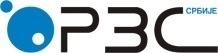 Република СрбијаРепублички завод за статистикуISSN 0353-9555САОПШТЕЊЕСАОПШТЕЊЕАС21број 175 - год. LXVIII, 29.06.2018.број 175 - год. LXVIII, 29.06.2018.Статистика образовањаСтатистика образовањаСРБ175 АС21 290618УниверзитетиСтуденти   Студенти   Студенти   Начин финансирањаНачин финансирањаНачин финансирањаНачин финансирањаНачин финансирањаНачин финансирањаНачин финансирањаНачин финансирањаНачин финансирањаУниверзитетиСтуденти   Студенти   Студенти   буџетбуџетбуџетсамофинансирањесамофинансирањесамофинансирањефинансирање из буџета и самофинансирањефинансирање из буџета и самофинансирањефинансирање из буџета и самофинансирањеУниверзитетисвегамушкоженскосвегамушкоженскосвегамушкоженскосвегамушкоженскоУкупно4511918548265711680162951050622171981312358614724403707Државни универзитети2728010393168871367650238653835232975055525220733179Универзитет у Београду1332248678455600520313974449418062688282310301793Универзитет уметности666232434381148233173461271123874Универзитет Народне одбране2021505219914851321---Универзитет у Крагујевцу230979615131223437786795250545291109182Универзитет у Нишу32861305198116977049931056393663533208325Универзитет у Новом Саду69892786420339721467250515626619011455658797Универзитет у Новом Пазару26010215814557881064066954Криминалистичко-полицијска академија24615591543123163996429254Приватни универзитети745735663891---745735663891---Универзитет „Сингидунум“1147474673---1147474673---„Џон Незбит“ (Мегатренд)1317545772---1317545772---Универзитет „Унион  Никола Тесла“  1667954713---1667954713---Универзитет „Унион“619231388---619231388---Алфа универзитет („Браћа Карић“)370210160---370210160---Европски универзитет422022---422022---„Метрополитан“1387860---1387860---Универзитет „Едуконс“635330305---635330305---Универзитет „Привредна академија“760386374---760386374---Интернационални универзитет у Новом Пазару1083771---1083771---Факултети који нису у саставу универзитета654301353---654301353---Државне високе школе937241205252312512721853535224812871895367528Приватне високе школе1010469541---1010469541---УниверзитетиСтуденти   Студенти   Студенти   Начин финансирањаНачин финансирањаНачин финансирањаНачин финансирањаНачин финансирањаНачин финансирањаНачин финансирањаНачин финансирањаНачин финансирањаУниверзитетиСтуденти   Студенти   Студенти   буџетбуџетбуџетсамофинансирањесамофинансирањесамофинансирањефинансирање из буџета и самофинансирањефинансирање из буџета и самофинансирањефинансирање из буџета и самофинансирањеУниверзитетисвегамушкоженскосвегамушкоженскосвегамушкоженскосвегамушкоженскоСРБИЈА – СЕВЕР 34623142912033212166446477021747678329644498119952986Државни универзитети213148148131661057338156758637726063771436417272637Универзитет у Београду1321148258386596720213946447617982678276810061762Универзитет уметности666232434381148233173461271123874Универзитет Народне одбране2021505219914851321---Универзитет у Новом Саду69892786420339721467250515626619011455658797Криминалистичко-полицијска академија24615591543123163996429254Приватни универзитети689532553640---689532553640---Универзитет „Сингидунум“1077454623---1077454623---„Џон Незбит“ (Мегатренд)1242511731---1242511731---Универзитет „Унион  Никола Тесла“  1358734624---1358734624---Универзитет „Унион“619231388---619231388---Алфа универзитет („Браћа Карић“)370210160---370210160---Европски универзитет422022---422022---„Метрополитан“1387860---1387860---Универзитет „Едуконс“635330305---635330305---Универзитет „Привредна академија“760386374---760386374---Факултети који нису у саставу универзитета654301353---654301353---Државне високе школе5562248730751593649944335215701782617268349Приватне високе школе852401451---852401451---СРБИЈА – ЈУГ 10496425762394635183128044695198127141166445721Државни универзитети59662245372131031208189519756911284888346542Универзитет у Београду111426938102818810552431Универзитет у Крагујевцу230979615131223437786795250545291109182Универзитет у Нишу32861305198116977049931056393663533208325Универзитет у Новом Пазару26010215814557881064066954Приватни универзитети562311251---562311251---Универзитет „Сингидунум“702050---702050---„Џон Незбит“ (Мегатренд)753441---753441---Универзитет „Унион  Никола Тесла“  30922089---30922089---Интернационални универзитет у Новом Пазару1083771---1083771---Државне високе школе38101633217715326239092000911108927899179Приватне високе школе1586890---1586890---Контакт:  vesna.jasovic_surlan@stat.gov.rs, тел.: 011 2412-922, локал 284Издаје и штампа: Републички завод за статистику, 11 050 Београд, Милана Ракића 5 
Tелефон: 011 2412-922 (централа) • Tелефакс: 011 2411-260 • www.stat.gov.rs
Одговара: др Миладин Ковачевић, директор 
Tираж: 20 ● Периодика излажења: годишња